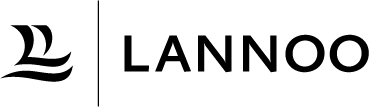 Uitgeverij Lannoo, de grootste onafhankelijke uitgeverij in België, ontpopte zich de voorbije jaren door vele nieuwe initiatieven en innovaties tot de meest succesvolle en meest toonaangevende uitgever van de Lage Landen. Internationaal speelt ze een steeds grotere rol met spraakmakende publicaties op vlak van mode (o.a. Dries Van Noten, Martin Margiela, …), lifestyle (Wonderplants, Gert Voorjans, …) en kunst (Carl De Keyzer, Frieke Janssens, …) en met kinderboeken (Tijdlijn, Tom Schamp, …). Om ons team te versterken zijn we op zoek naar een ervaren Marketing manager (m/v) afdeling Kunst & Stijl / MARKED BooksJe houdt van fijne boeken, mode, reizen, design, interieur, kunst en volgt de tendensen die de steden van vandaag doen bruisen op de voet. Je Instagram account is er een voorbeeld van want je deelt graag wat je mooi vindt. De nieuwste plekjes staan al lang op je lijstje, heb je vorige week al bezocht of uit een internationaal magazine gescheurd. Kortom we moeten jou niet vertellen wat de ‘urban nomad’ van vandaag fijn vindt.Je staat in voor de (digitale) communicatie en voor de contacten met de nationale en internationale pers. Je doet aan content marketing en zet events en partnerships op voor jouw boeken. Kortom, je creëert de juiste communicatie- en marketingmix. Daarnaast ben je verantwoordelijk voor MARKED, het on- en offline community platform dat we voor de stedelijke en internationale doelgroep van deze ‘Marked’-boeken hebben ontwikkeld. Je bouwt en implementeert de strategie van Marked in samenspraak met de uitgever en commercieel directeur. Je beheert het budget en analyseert uiteraard de resultaten en stuurt bij waar nodig met open vizier.Je standplaats is ons hoofdkantoor in Tielt (filevrij op 30 min van Gent en 1u vanuit Antwerpen of Brussel), maar je bent uiteraard vaak onderweg naar onze partners en krijgt de mogelijkheid te werken op een van onze flexibele werkplekken (bijvoorbeeld Fosbury & Sons in Antwerpen)Wij vertalen je masterdiploma en je ervaring in een mooie uitdaging in een stimulerende omgeving en zorgen voor een competitief verloningspakket inclusief bedrijfswagen.Meer info over de boeken kan je vinden op:  www.lannoo.be/nl/categorie/kunst-fotografiewww.marked-books.comInteresse? Stuur je gemotiveerde sollicitatiebrief en je c.v. via de volgende linkhttps://www.lannoo-jobs.be/vacatures/vacature-marketing-manager-kunst-stijl-marked-books-4534685-11.html 